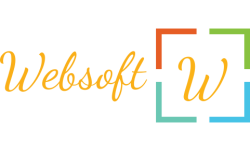 Contrat de référencement Google SEOEntre :Websoft DiffusionAdresse : 350 chemin du pré neuf 38350 La Mure CedexReprésenté par : Michel Dulac, ci-après dénommé "Websoft Diffusion"Et :Veuillez remplir ici : …………………………..Nom société ou entreprise : ………………….Adresse : ………………………..Représenté par : …………………..ci-après dénommé "le Client"Il est convenu ce qui suit :1. Objet du contrat :Le présent contrat a pour objet la diffusion et donc du référencement sur Google du logiciel, du site internet ou autre produit numérique développé par Seopublissoft ou son agence Services MDF, ou provenant d’une autre structure. Websoft Diffusion agira en qualité de référenceur sur Google afin de promouvoir et de commercialiser le produit du Client. Cela va assurer la diffusion du produit numérique sur les moteurs de recherche.2. Commission :Le Client confie à Websoft Diffusion le référencement de son produit numérique moyennant l’achat d’au moins un backlink par mois d’une valeur de 100€ TTC (rédaction+publication) en passant par le site internet de Seopublissoft. Un backlink est un lien pointant vers le produit du client à partir d’un site partenaire dans la thématique du client. Websoft se réserve le droit de refuser certaines thématiques.3. Durée du contrat :Le présent contrat entre en vigueur à la date de sa signature par les deux parties et restera en vigueur pour une durée de 1 an. À l'expiration de cette période, le contrat pourra être renouvelé sur accord mutuel des deux parties.4. Obligations de Websoft Diffusion :Websoft Diffusion s'engage à :   - Publier au moins un backlink mensuel.   - Fournir des rapports réguliers au Client concernant les activités de diffusion et le référencement du produit, logiciel ou site internet.   - Respecter les obligations de confidentialité concernant les informations sensibles ou exclusives du Client.5. Obligations du Client :Le Client s'engage à :   - Fournir à Websoft Diffusion toutes les informations nécessaires concernant le logiciel ou le site internet à référencer.   - Accorder à Websoft Diffusion un accès aux ressources nécessaires pour faciliter la diffusion et la promotion du logiciel ou du site internet.   - Payer les commissions dues à Websoft Diffusion conformément aux modalités spécifiées dans le présent contrat à l’article 2.6. Paiement des commissions :Les commissions dues à Websoft Diffusion seront calculées sur la base du nombre de backlinks souhaités par le Client grâce au référencement effectué avec Websoft Diffusion. Les paiements seront faits mensuellement et ensuite, seront versés à Websoft Diffusion par Paypal, virement ou CB.7. Résiliation :En cas de non-respect des obligations stipulées dans le présent contrat par l'une des parties, l'autre partie se réserve le droit de résilier le contrat par notification écrite avec un préavis de 30 jours. La résiliation n'affectera pas les droits et obligations accumulés avant la date de résiliation.8. Loi applicable et règlement des litiges :Le présent contrat est régi et interprété conformément aux lois en vigueur dans le pays du client. Tout litige découlant de ce contrat sera soumis à la compétence exclusive des tribunaux du pays du client.En foi de quoi, les parties ont signé le présent contrat en deux exemplaires, chacune conservant un original, à la date indiquée ci-dessous :Fait en double exemplaire à Alger, ville numérique, le 14 mars 2024.Pour Websoft Diffusion : [Signature du représentant de Websoft Diffusion]Michel Dulac / PO la direction de WebsoftPour le Client : [Signature ou cachet du représentant du Client]